Teaching & Learning Inquiry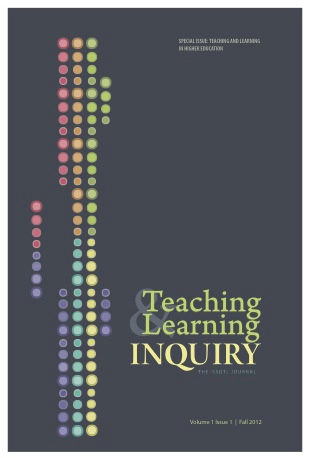 Reviewer Information FormThank you for your interest in providing reviews for manuscripts submitted to Teaching & Learning Inquiry (TLI).  TLI is always in need of reviewers who work in the field of SoTL and who demonstrate sufficient familiarity with and commitment to its tenets.  TLI encourages reviewers to hold high standards, be constructively critical, and practice collegiality and a sense of mentorship in the writing of their reviews.  Please complete this Reviewer Information Form so that we can do our best to match manuscripts with reviewers.Name:  Title:Discipline:  Institution: Position: Email Address: Full Mailing Address: Three areas of academic expertise and interest:1. 2. 3.TLI sends manuscripts out for review throughout the calendar year.  Are there any time periods for which providing reviews is infeasible for you?  